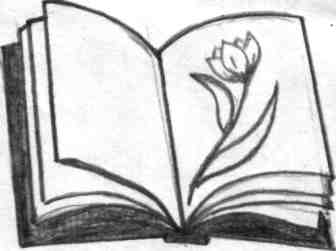 Муниципальное  общеобразовательное учреждение « Основная общеобразовательная школа п.Восточный Дергачевского района Саратовской области»Мероприятия по акции «Зеленая весна»Исполн: Кулжанова А.А.№Наименование мероприятияДата проведения Ответственный 1Общешкольная линейка: Старт акции «Зеленая весна»21.03.2016 гЗам. директора по ВР,1Проведение акций по наведению чистоты и порядка у мемориального памятника: «Никто не забыт и ничто не забыто»В течение месяца Зам. директора по ВР, классные руководители 1 – 9  классов2Озеленение пришкольного участка В течение месяцаЗам. директора по ВР, классные руководители 5 – 9  классов3Акция милосердия: «Ветеран живет рядом» (оказание ветеранам тыла  и труда)В течение месяцаклассные руководители 5 – 9  классов4Акция:  «Посади дерево», посвященное 80 - летию Саратовской области22.04.2016 гклассные руководители 5 – 9  классов